Урок биологии. 8 класс                           Учитель: Пчелинцева Е. В.УМК под редакцией Н. И. СонинТема урока: «Ткани человека».Тип урока: урок изучения нового учебного материала.Цель урока. Создать условия для формирования у обучающихся представлений об особенностях строения и функциях тканей организма человека, закрепить знания о строении клетки человека.Задачи урока. Образовательные: изучить особенности строения тканей человека и их функции, через решение биологических задач и выполнение лабораторной работы.Развивающие: развивать способности применять знания и опыт в различных ситуациях; развивать общеучебные и предметные умения (работать с текстом, с микроскопом, описывать морфологические особенности по плану, анализировать, делать выводы); формировать умения осуществлять самостоятельную деятельность на уроке, самооценку, самоконтроль и взаимоконтроль.Воспитательные: помочь осознать ценность совместной деятельности, формировать культуру умственного труда, вырабатывать коммуникативные качества.Планируемые результаты обучения Предметные:Учащиеся знакомятся с особенностями строения клеток разных тканей человека, разнообразием их разновидностей и их функциями; учатся выделять существенные признаки тканей, находить сходство и отличие в строении различных тканей, различать ткани на рисунках и таблицах; овладевают умением объяснять роль различных тканей в органах.Метапредметные:Учащиеся осваивают основы исследовательской деятельности, включая умения изучать строение различных видов тканей, определяя принадлежность разных типов клеток к тем или иным тканям; учатся работать с разными источниками информации, находить информацию в учебнике, составлять таблицы, схемы на основе обобщения материала учебника и дополнительной литературы.Личностные УУД:Учащиеся развивают познавательные потребности на основе интереса к изучению внутреннего строения различных видов тканей, у них формируются ценностно-смысловые установки по отношению к самим себе, происходит осознание необходимости бережного отношения к своему здоровью, развивают умения слушать и слышать, нравственно-этическое оценивание усваиваемого содержания.Регулятивные УУД (организация учащимися своей учебной деятельности): целеполагание, планирование, прогнозирование, контроль, оценка, волевая саморегуляция в ситуации затруднения.Познавательные УУД: поиск и выделение необходимой информации, структурирование знаний, смысловое чтение, умение осознанно строить речевое высказывание, логические действия (анализ, синтез, сравнение, обобщение).Коммуникативные УУД: учебное сотрудничество с учителем, постановка вопросов, оценка и коррекция своей работы, оценка работы в парах и в группе.Межпредметные связи. Биология: Ботаника, ЗоологияОборудование. Микроскоп, набор микропрепаратов по анатомии и физиологииСредства обучения: Биология. Человек 8 класс, линия Н. И. Сонин; интернет ресурсы, мультимедийный проектор, презентация учителя, инструктивные карточки.Формы урока. Фронтальная работа, самостоятельная работа в тетрадях, индивидуальная работа с учебником, групповая, парная работаМетоды репродуктивный, частично-поисковый, словесный, наглядный, объяснительно-иллюстративный, создание ситуации успеха.Основные понятия. Ткань, эпителиальная, соединительная, мышечная и нервная и их разновидностиХод урокаПРИЛОЖЕНИЕ № 1 ТЕХНОЛОГИЧЕСКАЯ КАРТА УРОКА  Ф. И.____________________________________________________________Тема урока: ______________________________________________________Цель урока. ______________________________________________________________________________________________________________________________________________________________________________________________________Задачи урока. ________________________________________________________________________________________________________________________________________________________________________________________________________________________________________________________________________Задание № 1.Рассмотрите рисунок, подпишите органоиды клетки человека.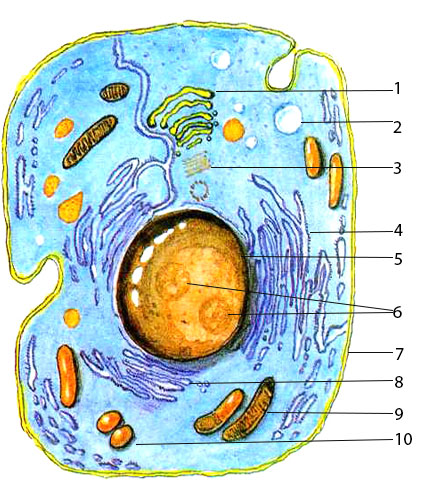 Дайте определение: Клетка – это _______________________________________________________ ____________________________________________________________________________________________________________________________________Задание № 2. Изучите параграф учебника и информационные листы.Составьте схему «Ткани человека»Проверьте правильность написания терминов.Задание № 3. С помощью параграфа учебника и информационных листов составьте описание ткани по плану.План. 1. Название ткани человека. 2. Виды ткани (кроме нервной).3. Особенности строения4. Структуры, образованные тканью.5. Функции ткани.Ответ оформите в виде таблицыЗадание №.4. Посмотрите видео. Найдите и соотнесите название ткани с изображением тканей.РИСУНКИ ТКАНЕЙ (1столбец). НАЗВАНИЕ ТКАНЕЙ (2 столбец)Задание №5. Найдите ошибки в тексте и исправите их.Предлагается текст о тканях человека, в котором допущены ошибки. ____________________________________________________________________________________________________________________________________Задание №6. Вопросы для обсуждения по группам1.____________________________________________2.____________________________________________3. ____________________________________________4. ____________________________________________Задание № 7 (работа в парах)Лабораторная работа № 1Тема: «Изучение микроскопического строения тканей человека».Цель. Изучить особенности строения тканей человекаХод работы.1. Рассмотрите поочерёдно два выданных учителем препарата тканей____________________________________________________________________________________________________________________________________2. Изучите, сравните их строение и зарисуйте.3. Опишите особенности строения каждой ткани. Укажите, какие функции они выполняют____________________________________________________________________________________________________________________________________________________________________________________________________________________________________________________________________________________________Сделайте вывод, как особенности строения тканей связаны с выполняемыми функциями.Вывод: ______________________________________________________________________________________________________________________________________________Этапы урокаДеятельность учителяДеятельность учащихсяФормируемые УУД1.ОрганизационныйЦель: организация работы учащихся, эмоциональный настрой на учебную деятельностьПриветствует учащихся.Учитель предлагает занять рабочие места (по группам).Приветствуют учителя.Занимают рабочие места по группам.Регулятивные:волевая саморегуляция (способность к мобилизоваться на работу2.Мотивационно-целевой (актуализация знаний, определение темы урока, целеполагание) Цель: на основе имеющихся у учащихся знаний и субъектного опыта обеспечить актуализацию знаний, направленных на изучение данной темы.Создает условия для возникновения у учеников внутренней потребности в учебной деятельности. Предлагает посмотреть видео-вопрос. Задает вопросы, опираясь на субъектный опыт учащихся.Какие мы можем сформулировать вопросы к нашей теме и как их решить?Учащиеся определяют термин, о котором говорится в презентации, определяют и записывают тему урока.Учащиеся с опорой на субъектный опыт отвечают.Учащиеся отвечают, формулируют вопросы к теме урока, ставят цель, предлагают план изучения.Регулятивные:способность к волевому усилию (преодоление препятствий);целеполагание;планирование;Познавательные:самостоятельное выделение и формулирование познавательной цели;умение структурировать знания;умение осознанно и произвольно строить высказывания;Коммуникативные:постановка вопросов (сотрудничество с учителем в поиске и сборе информации)3.Организационно-деятельностный этап. Цель: сформировать у учащихся знания об особенностях строения, расположения тканей человека и функциях, которые они выполняютОрганизует работу с заданием № 1. Проверка домашнего задания по строению клетки человека. (Приложение № 1)Организует проверкуОрганизует работу с заданием № 2.Поработайте с текстом учебника, информационными листами и составьте схему «Ткани человека» (Приложение 1.).  Проверьте правильность написания терминов.Организует проверкуОрганизует работу с заданием № 3 (в группе). Задание по группам. 4 группы. Каждая группа получает задание. Изучить текст учебника и доп. информацию и по плану описать одну из тканей человека. (Приложение №1)Заполняют таблицу (Приложение №1).Организует проверкуОрганизует работу с заданием № 4.Посмотрите видео. Найдите и соотнесите название ткани с изображением тканейОрганизует проверку.Организует работу с заданием № 5. Текст выведен на экранНайдите ошибки в тексте и исправите их.Организует проверку.Организует физкультминутку для глаз.Организует работу с заданием № 6. Работа в группе. Предлагает обсудить один из поставленных вопросов. Проверяет логическое мышление, рассуждение.Организует проверку.Организует работу с заданием № 7. В качестве закрепления организует лабораторную работу «Микроскопическое строение тканей». Организует самооценку.Работают самостоятельно с заданием. Индивидуальная работа.Осуществляют самоконтроль и самооценку. Заполняют лист самооценки и взаимооценки (Приложение № 2)Работают в парах.  Изучают текст учебника, и доп. информацию Выполняют задание самостоятельно. Заполняют схему.Осуществляют взаимоконтроль и взаимооценку. Заполняют лист самооценки и взаимооценкиРаботают в группе с заданием по плану. Оформляют таблицу по сообщениям обучающихся.Оценивают работу в листах самооценки.Работают индивидуально, с помощью учебника и доп. информации.Осуществляют (в парах) взаимоконтроль и взаимооценку.Работают индивидуально, с помощью учебника и доп. информации.Оценивают работу в листах самооценки.Выполняют упражнения для глаз.Работают в группе. Обсуждают поставленный вопрос. Предлагают варианты ответовОсуществляют самооценку.Работают в парах с микропрепаратами. Оформляют лабораторную работу.Работают с листами самооценки.Регулятивные- контроль (сличение результата с заданным эталоном)- коррекция (внесение необходимых дополнений)оценка своей деятельности, взаимооценкаПознавательные:смысловое чтениемоделированиеизвлечение необходимой информациивыбор оснований и критериев для сравненияумения строить высказыванияумение структурировать знанияумение осознанно строить речевые высказывания в устной и письменной формеКоммуникативныеуправление поведением партнера, контроль, коррекция, оценка действий партнерапланирование учебного сотрудничества инициативное сотрудничество в поиске и сборе информации4. Рефлексивно-оценочный этап Цель: посредством решения биологических задач определить качество усвоения учебного материала.Возвращает учащихся к плану урока. Все ли нам удалось выполнить на уроке? Достигли ли мы поставленных целей?Предлагает поработать с листами самооценки и самоконтроля и оценить свою работу и работу товарища. «Лестница успеха»Учащиеся отвечают на вопросы, поставленные в начале урока, возвращаются к цели урока, анализируют, делают выводы.Работают с листами самооценки и самоконтроля, оценивают свою работу.Учащиеся с помощью смайликов оценивают свою работу и настроениеРегулятивныеконтролькоррекцияоценка Познавательныерефлексия способов и условий действия, контроль и оценка процесса и результатов деятельностиЛичностныесамооценка на основе успешности учебной деятельности5. Заключительный этап (домашнее задание) Информация о домашнем задании, инструктаж по его выполнению Цель: реализовать необходимые и достаточные условия для успешного выполнения домашнего задания всеми учащимися в соответствии с актуальным уровнем их развития.Направляет деятельность учащихся на понимание цели, содержания и способов выполнения домашнего задания.Дает домашнее задание: изучить параграф учебника. Творческое задание по выбору. Сочинить сказку о строении цветка.Получают домашнее задание в соответствии с их запросами и интересами.Регулятивныевыделение и осознание учащимися того, что уже усвоено и что еще подлежит усвоениюНазвание ткани человека.Виды тканиОсобенности строенияСтруктуры, образованные тканьюФункции ткани.Эпителиальная тканьСоединительная тканьМышечная тканьНервная ткань  ЛИСТ САМООЦЕНКИ И ВЗАИМООЦЕНКИЛИСТ САМООЦЕНКИ И ВЗАИМООЦЕНКИЗАДАНИЯ САМООЦЕНКА И ВЗАИМООЦЕНКАЗадание №1 (индивидуально) Задание №2 (в парах)Задание №3 (в группе) Задание №4 (индивидуально) Задание №5 (индивидуально) Задание №6 (в …….) Задание №7 (в парах) Ваша отметка за урок 